ICD-10 Follow On Class 1 Software Remediation ProjectPharmacy: Benefits Management Release NotesPSU*4*19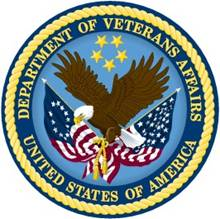 Version 4.0July 2014Department of Veterans AffairsOffice of Information and TechnologyProduct DevelopmentTable of Contents1.	Introduction	11.1.	Purpose	11.2.	Background	11.3.	Scope of Changes	21.4.	Documentation	32.	New Outpatient Visits Statistics Data Element	43.	Modified Inpatient Patient Treatment File (PTF) Data Element	44.	Technical Information	54.1.	New API/Integration Control Registration (ICR #5747)	54.2.	MailMan Messages	5(This page included for two-sided copying.)IntroductionPurposeThe purpose of these Release Notes is to identify enhancements to the Pharmacy Benefits Management (PBM) package contained in patch PSU*4*19. BackgroundOn January 16, 2009, the Centers for Medicare & Medicaid Services (CMS) released a final rule for replacing the 30-year-old International Classification of Diseases, Ninth Revision, Clinical Modification (ICD-9-CM) code set with International Classification of Diseases, Tenth Revision, Clinical Modification (ICD-10-CM) and International Classification of Diseases, Tenth Revision, Procedure Coding System (ICD-10-PCS) with dates of service, or dates of discharge for inpatients, that occur on or after the ICD-10 Activation Date.The classification system consists of more than 68,000 codes, compared to approximately 13,000 ICD-9-CM codes. There are nearly 87,000 ICD-10-PCS codes, while ICD-9-CM has nearly 3,800 procedure codes. Both systems also expand the number of characters allotted from five and four respectively to seven alpha-numeric characters. This value does not include the decimal point, which follows the third character for the ICD-10-CM code set. There is no decimal point in the ICD-10-PCS code set. These code sets have the potential to reveal more about quality of care, so that data can be used in a more meaningful way to better understand complications, better design clinically robust algorithms, and better track the outcomes of care. ICD-10-CM also incorporates greater specificity and clinical detail to provide information for clinical decision making and outcomes research.ICD-9-CM and ICD-10-CM ComparisonICD-9-CM and ICD-10-PCS ComparisonScope of ChangesNOTE:  Existing ICD-9 functionality has not changed. Patch PSU*4*19 makes the following changes to the Pharmacy Benefits Management application:Adds a new Code Set Indicator data element to the PBM National Database. Modifies routines that extract ICD code data for inpatient and outpatient activity. These routines have been modified to use new Lexicon utilities that replace old Lexicon utilities and direct ICD global reads.DocumentationThe Pharmacy Benefits Management manuals are posted on the VistA Documentation Library (VDL) (http://www.va.gov/vdl/application.asp?appid=91). The following Pharmacy Benefits Management user manuals are updated with changes for PSU*4*19:User Manual (V. 4.0)Technical Manual/Security Guide (V. 4.0)NOTE:  Security Information is contained within the PBM Technical Manual/Security Guide.The following manual exists, but is not updated for this release:Installation Guide (V. 4.0)New Outpatient Visits Statistics Data ElementA new data element, “Code Set Indicator,” has been added to the data extract. The data element is sent via MailMan to the PBM National Database. Code Set Indicator values include:9 (contains ICD-9 codes only)10 (contains ICD-10 codes only)U (contains ICD-9 and ICD-10 codes)“” (Null – contains no ICD-9 or ICD-10 codes)The File # and Field # data fields within the Outpatient Visits Specifications are not applicable (N/A), as the new data element is called by a new API.New Data Element within Outpatient Visits Statistics Data Field SpecificationsModified Inpatient Patient Treatment File (PTF) Data ElementThe “ICD-9 Codes – Diagnosis” data element has been renamed to “ICD Diagnosis Codes.” Input PTF Records and Outpatient Visit Statistics both indicate whether the ICD code is ICD-9 or ICD-10. Modified Data Element within Inpatient PTF Record Statistics Data Field SpecificationsTechnical InformationA new API has been added, and the MailMan message format has been updated to accommodate ICD-10 codes and the new API.New API/Integration Control Registration (ICR #5747)A new API, $$CSI^ICDEX(), has been added to transmit the new Code Set Indicator data element. The Code Set Indicator provides both Inpatient and Outpatient ICD-9 and ICD-10 code set statistics. MailMan MessagesThe following MailMan messages have been updated to include a record for the new Code Set Indicator data element:Outpatient Visits – Detail Report MessageInpatient PTF Records – Detail Report MessageModified Outpatient Visits – Detail Report MessageSubj: V. 4.0 PBMOV 29806 1/1 0  [#33424] 03/02/12@11:42  23 linesFrom: LASTNAME, FIRSTNAME  In 'IN' basket.   Page 1-----------------------------------------------------------------------------^0^O^3001016^xxxxxxxxx^5000000019V796730^800.00^^^^^^^^^^^^^^^^^^^^9^0^O^3000101^xxxxxxxxx^5000000000V196703^291.9^^^^^^^^^^32160^^^^^^^^^^9^0^O^3000101^xxxxxxxxx^5000000019V796730^800.00^^^^^^^^^^32100^^^^^^^^^^9^0^I^3010604^xxxxxxxxx^5000000003V639492^800.00^^^^^^^^^^20924^^^^^^^^^^9^0^O^3010606^xxxxxxxxx^^144.1^^^^^^^^^^00100^^^^^^^^^^9^0^O^3010606^xxxxxxxxx^^850.1^^^^^^^^^^85002^^^^^^^^^^9Modified Inpatient PTF Records – Detail Report MessageSubj: V. 4.0 PBMPTF 29806 1/1 0  [#33425] 03/02/12@11:42  6 linesFrom: LASTNAME, FIRSTNAME  In 'IN' basket.   Page 1-----------------------------------------------------------------------------^0^04^3020802^3030113^xxxxxxxxx^5000000001V324625^E955.6^^^^^^^^^^^^^^^^^^^^^^^^^^^^^^^^^^^^9^0^06^3020830^3031006^xxxxxxxxx^5000000042V640365^^^^^^^^^^^^^^^^^^^^^^^^^^^^^^^^^^^^^^0^08^3040421^3061026^xxxxxxxxx^5000000001V324625^295.01^295.02^295.10^^^^^^^^^^^^^^^^^^^^^^^^^^^^^^^^^^9^0^014^3120227^3120227^xxxxxxxxx^5000000008V200916^K71.51^A20.7^Q27.8^V70.2XXD^^^^^^^^^^^^^^^^^0016070^0016378^^^^^^^^^^^^^^^10(This page included for two-sided copying.)ICD-9-CMICD-10-CM13,000 codes (approximately)68,000 codes (approximately)3-5 characters3-7 characters (not including the decimal)Character 1 is numeric or alpha (E or V) Character 1 is alpha; character 2 is numericCharacters 2 - 5 are numericCharacters 3–7 are alpha or numeric (alpha characters are not case sensitive)Decimal after first 3 charactersSameICD-9-CM Procedure CodesICD-10-PCS3-4 characters7 alphanumeric charactersAll characters are numericCharacters can be either alpha or numeric. Letters O and I are not used to avoid confusion with the numbers 0 and 1All characters are numericEach character can be any of 34 possible values. The ten digits 0-9 and the 24 letters A-H, J-N and P-Z may be used in each characterDecimal after first 2 charactersDoes not contain decimalsData ElementFile #Field #Piece # In Record SentDescriptionCode Set Indicator(New)N/AN/A27“9”,”10”,”U”,””Data ElementFile #Field #Piece # In Record SentDescriptionICD Codes – Diagnosis (Modified from “ICD-9 Codes – Diagnosis”)V POV file (#9000010.07)
         &
V CPT file (#9000010.18)ICD Diagnosis file (#80)POV field (#.01)

            &
DIAGNOSIS field (#.05)7-16Diagnosis data is pulled from the POV field (#.01) in the V POV file (#9000010.07) and from the DIAGNOSIS field (#.05) in the V CPT file (#9000010.18).Number of codes is limited to 10. If over 10, they will be truncated.